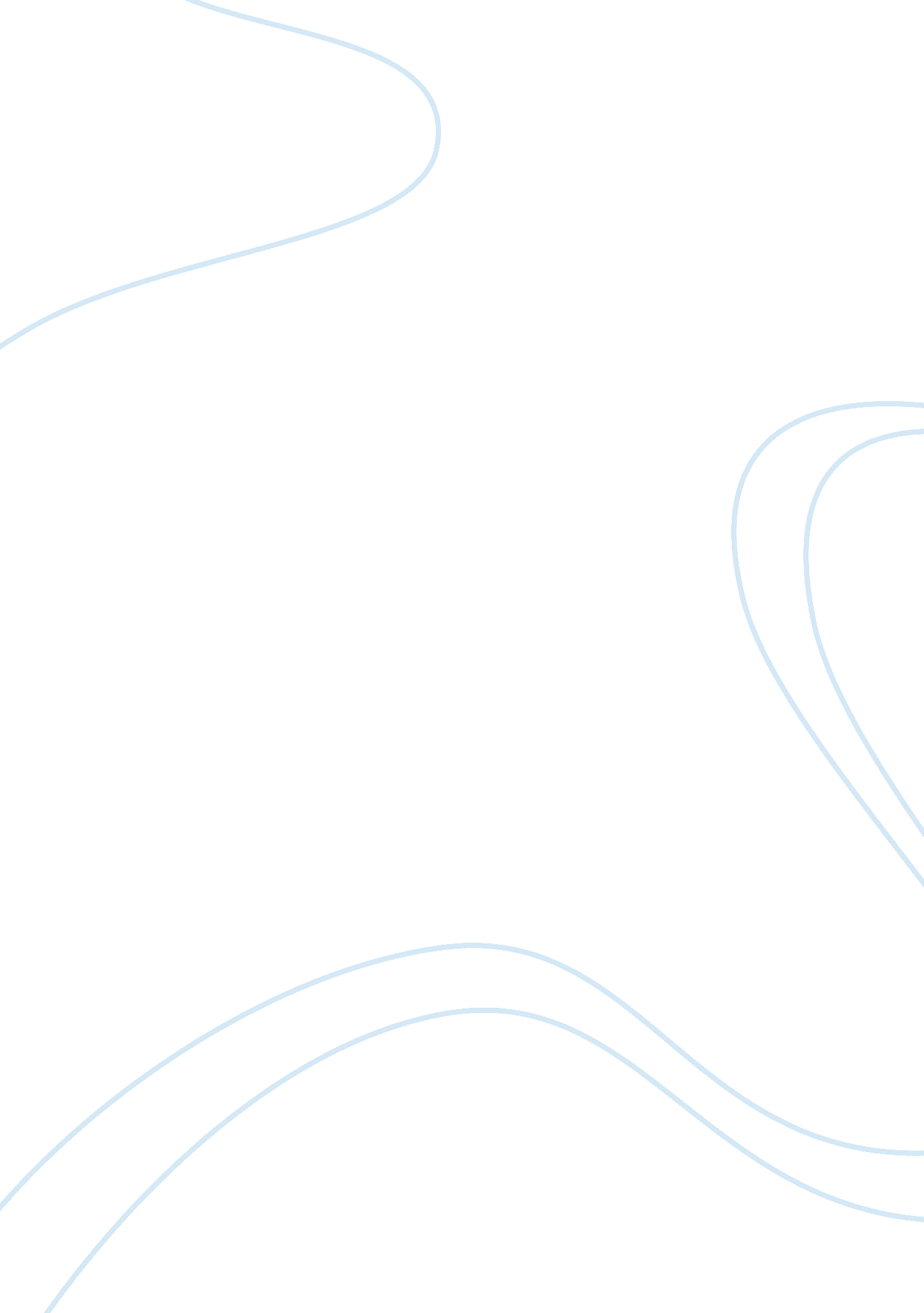 Bible and biblical christian worldviewReligion, Christianity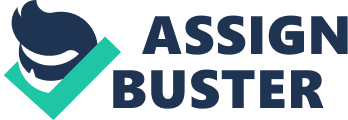 A worldview is how an individual looks at the world and how it works. It is how an individual views and interprets the world they live in. It is an individual’s attitude and ideas about the world that they live in. The biblical/Christian worldview The biblical/Christian worldview of Origin is basically that everything originated from and by God. Everything that exist is because of God and it is God that created everyone and everything. In the beginning was God, therefore he is the ultimate originator. Genesis 1: 1, and Colossians 1: 16-17. The biblical/Christian worldview of Identity is that men and women were created in the image of God. Our identity is based off God’s creation of us. We are God’s unique creation including all of the animals on earth. The biblical/Christian worldview of meaning/purpose is that our purpose is to get to know God, and have a personal relationship with God through Jesus Christ. The biblical/Christian worldview of morality is through revelation from God and by reading the bible. Through morality we follow God’s standard as how to live and behave as God’s children. The biblical/Christian worldview of destiny is that, we as Christians believing in heaven and hell. When we leave our bodies our soul will carry on to live with God in heaven or with Satan in hell. Those who have not accepted Christ as their personal savior and lived their lives as how we should in the body of Christ will not be welcomed into heaven. How you lived your life on earth will determine your destiny. ABiblical WorldviewInfluence. A biblical worldview should influence the way I think about, treat and speak to others on a daily basis in that God is love. The way I think about others should be the way Christ thinks of us. The way I treat others should be the same way in which I would want to be treated. The way in which I speak to others should also be in how I would want others to speak to me, with kindness, love and understanding. Referring to the biblical worldview, as Christians, we should treat, speak and think about others as Christ would to us. We were all created in God’s image, therefore we are to try our best to be like him, in our speaking, hearing, reasoning, loving and caring, just as Weider and Gutierrez stated in the reading. Following the Bible as our instruction and the example of Christ, our daily walk with others should be based on love and the teachings of Christ. A biblical worldview should influence the way I treat/interact with theenvironmentand non-human creation in a way that I should treat the environment as God would. God created the environment for us so we should appreciate and value it. Genesis 2: 15 states, “ The Lord God took the man and put him in the Garden of Eden to work it and take care of it”, just as Weider and Gutierrez pointed out in the reading. We should treat non-human creation with care and love. God has given us the authority of taking care of non-human creation and we should do exactly as God would do. We are to care for, love and supply for non-human creation, just as we would human creation. 